Проект для дошкольников  средней группы.«Люблю березку русскую».Подготовили воспитатели высшей категории: Кузнецова Л.Ю., Немкина Э.Ю. МАДОУ детский сад № 332 «Березка» Тип проекта – творческо-практический.Продолжительность проекта – краткосрочный.Участники проекта: воспитатели, воспитанники, родители.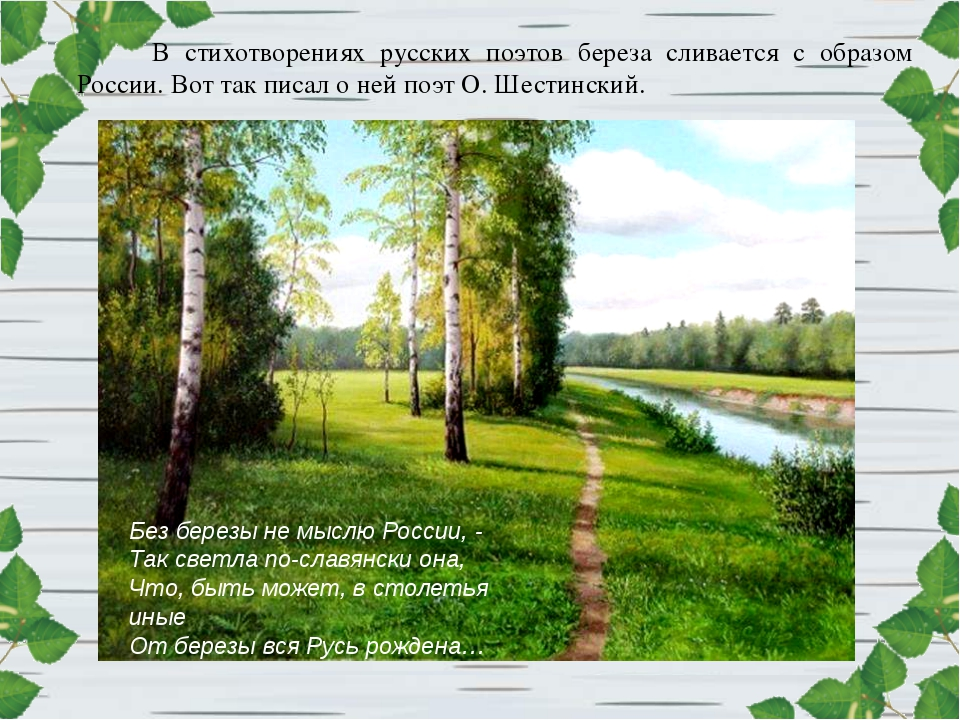 Актуальность.Береза – одно из самых  красивых деревьев средней полосы России. О ней и ее красоте много сложено стихов, песен, произведений фольклора. Неслучайно с образом березы у русских людей ассоциируется образ России. Задача педагогов и родителей  состоит в том, чтобы сформировать у детей любовь к Родине, умение видеть,  красоту родной природы на примере образа березы,  стремление заботиться о ней, желание изображать русскую природу в творческой деятельности.Образовательные области: познание, коммуникация, чтение художественной литературы, художественно-эстетическое развитие.Цель: формирование у детей нравственно-патриотических чувств к образу березы, как  символу России, через ознакомление с русским фольклором, поэзией, музыкой.Задачи:Дать детям представление о березе, как  символе России, посредством поэзии, музыки, русского фольклора.Расширять знания о пользе березы в жизни человека  через знакомство с художественными промыслами.Приобщать к культуре нашего народа,  используя хороводные игры, народно-прикладное искусство.Развивать желание отображать красоту русской природы, изображая березу в художественно-творческой деятельности детей.Воспитывать у детей любовь к родной природе, к Родине в целом.Продукт проекта: коллаж, сделанный совместно  воспитателями, детьми и родителями.Подготовительный этап.Наблюдение за березой: цвет ствола, расположение ветвей, сравнение березы с другими деревьями  сходство и различия.Подбор иллюстративного материала, художественной литературы, произведений русского фольклора: сказок, поговорок, пословиц, загадок о березе.Беседы с детьми для выявления знаний о значении деревьев в жизни человека.Привлечение родителей к подготовке необходимого материала.Изучение литературы об изображении березы в различных видах деятельности: рисование, аппликация, ручной труд. Основной этап.     1.  Рассматривание иллюстративного материала.     2.  Чтение русской народной сказки «Как коза избушку строила».     3.  Знакомство с поэтическим образом березы ( чтение стихов русских                               поэтов): * «Береза»  С. Есенин * «Люблю березку русскую»  А. Прокофьева      4.  Заучивание  загадок о березе.      5.  Знакомство с пословицей  «Березой обогреешься, а не оденешься» и беседа по её содержанию.      6.  Фотовыставка «Береза моя березонька».      7.  Разучивание хороводного танца «Во поле береза стояла».      8.  Рисование березы с использованием различных изобразительных средств: цветные карандаши, гуашь, восковые мелки, зубная паста.      9.  Создание макета березы, используя различные  приемы. Заключительный этап.Подведение итогов проекта.Рассматривание коллажа.